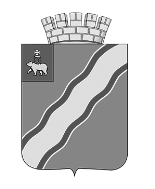 АДМИНИСТРАЦИЯГОРОДА КРАСНОКАМСКАПОСТАНОВЛЕНИЕ 03.07.2019                                                                                     № 492-п                                                            Об утверждении плана мероприятий поПредотвращению распространения и уничтожению борщевика Сосновского натерритории Краснокамского городского округаВ соответствии с Федеральным законом от 06 октября 2003 г. № 131-ФЗ «Об общих принципах организации местного самоуправления в Российской Федерации», 10 января 2002 г. № 7-ФЗ "Об охране окружающей среды", Земельным кодексом Российской Федерации, постановлением Законодательного собрания Пермского края от 24 января 2019 г. №1094 «О мерах, направленных на предотвращение распространения борщевика Сосновского», администрация города КраснокамскаПОСТАНОВЛЯЕТ:1. Утвердить план мероприятий по предотвращению распространения и уничтожению борщевика Сосновского на территории Краснокамского городского округа согласно приложению 1.2. Утвердить рекомендации по выполнению плана мероприятий по предотвращению распространения и уничтожению борщевика Сосновского на территории Краснокамского городского округа, согласно приложению 2.3. Комитету земельных и имущественных отношений администрации города Краснокамска усилить контроль, в рамках осуществления муниципального земельного контроля выявлять землепользователей и собственников земельных участков сельскохозяйственного назначения, на которых произрастает борщевик Сосновского.4. Постановление опубликовать в специальном выпуске «Официальные материалы органов местного самоуправления Краснокамского городского округа» газеты «Краснокамская звезда» и разместить на официальном сайте Краснокамского городского округа в сети Интернет http://krasnokamsk.ru.5. Контроль за исполнением настоящего постановления возложить на первого заместителя главы администрации города Краснокамска по экономическому развитию и управлению муниципальным имуществом А.В. Максимчука.Глава города Краснокамска – глава администрации города Краснокамска                                                                                  И.Я. БыкаризКолоколова В.В. 8(34273) 45310Приложение1к постановлению администрациигорода Краснокамскаот    03.07.2019    № 492-пПЛАН мероприятий по предотвращению распространения и уничтожению борщевикаСосновского на территории Краснокамского городского округа Приложение 2к постановлению администрациигорода Краснокамскаот  03.07.2019      №492-пРЕКОМЕНДАЦИИпо выполнению плана мероприятий по предотвращению распространения и уничтожению борщевика Сосновского на территории Краснокамского городского округа Борщеви́к Сосно́вского (лат. Heracléum sosnówskyi) — крупное травянистое растение, вид рода Борщевик семейства Зонтичные. Растение обладает способностью вызывать сильные и долго не заживающие ожоги.Корень борщевика мясистый, стержневой, с боковыми ответвлениями. Стебель одиночный, полный, округлый, с 4 - 6 междоузлиями, высотой до 3 - 3,5 м. Листья розеточные с длинными (80 - 100 см) дудчатыми черешками, листовая пластинка нередко достигает длины 100 см и ширины 110 см. Стеблевые листья уменьшаются снизу вверх.Соцветие - сложный многолучевой зонтик, диаметр главного зонтика 40 - 60 см, боковых - 20 - 30 см.Цветки белые, пятилепестковые, имеют сильный запах нектара, привлекающий пчел.Плод распадается на два желтовато-соломенных полуплода - два семечка, издающих сильный запах эфирного масла.Масса 1000 семян 12 - 15 грамм, в своем большинстве они сохраняют всхожесть в почве до двух лет.В первый год жизни борщевик Сосновского растет медленно, образуя к осени прикорневую розетку из 5 - 6 листьев. Это холодостойкое растение, листья и стебли его переносят заморозки до 5 - 6 градусов ниже нуля.Хорошо перезимовывает и при достаточном снежном покрове переносит морозы в 35 - 40 градусов ниже нуля.Весеннее отрастание листьев на второй и последующие годы жизни у борщевика начинается сразу же после схода снега (в условиях Краснокамского городского округа  это происходит в третьей декаде апреля).В настоящее время на территории Краснокамского городского округа борщевик Сосновского имеет достаточно широкий ареал обитания, представляя серьезную опасность как для природных комплексов, так и для здоровья населения. Борщевик Сосновского произрастает в населённых пунктах, по обочинам дорог, вдоль линий электропередач, на землях сельскохозяйственного назначения (кормовые угодья), необрабатываемой пашне и заброшенных дачных участках. Борщевик Сосновского устойчив к неблагоприятным климатическим условиям, активно подавляет произрастание других видов растений, вытесняет естественную растительность, а также может образовывать насаждения различной плотности площадью от нескольких квадратных метров до нескольких гектаров.В период вегетации в разных частях растения борщевика (в листьях, стеблях, плодах у многих видов) накапливаются фотодинамически активные фурокумарины. Их попадание на кожу приводит к глубоким дерматитам, проходящим по типу ожогов. Были отмечены случаи таких дерматозов - до III степени, а также даже летальные исходы у детей младшего возраста от многочисленных ожогов кожи. Чаще всего дерматиты от попадания сока борщевика на кожу выражаются в волдырях, сменяющихся тёмными пятнами, которые сходят в течение 3–6 месяцев. При значительных поражениях кожи, через год возможны рецидивы проявления коричневых пятен на коже после ожогов при новом облучении тела солнечными лучами. Избыточное накопление кумаринов в организме человека приводит к возникновению заболевания под названием витилиго.В некоторых случаях сок борщевика Сосновского может вызвать у человека токсикологическое отравление, которое сопровождается нарушением работы нервной системы и сердечной мышцы. Растение является серьезной угрозой для здоровья человека.Сок борщевика Сосновского обладает некоторыми патогенными свойствами и в отсутствие фотоактивации. Так, установлено, что сок способен вызывать грубые нарушения структуры хромосом — хромосомные аберрации. То есть сок борщевика Сосновского вызывает мутагенный эффект. Кроме того, было зарегистрировано, что сок угнетает деление клеток.Также в растении содержатся биологически активные вещества - фитоэстрогены, которые могут вызывать расстройство воспроизводительной функции у животных.Борщевик Сосновского снижает ценность земельных ресурсов и наносит вред окружающей среде и флористическому разнообразию, представляет угрозу для жизни и здоровья человека и животных. Прогноз дальнейшего распространения борщевика на территории района показывает, что площадь с каждым годом увеличивается на 3-5%. Поэтому в настоящее время борьба с этим опасным растением приобретает особую актуальность.Борщевик Сосновского - растение,  цветущее лишь один раз в жизни. Одно растение может дать от 15–20 тысяч семян и более. Опасная особенность плодов борщевика – наличие на семенах выростов, или «крыльев», которые значительно повышают их летучесть и способствуют активному распространению. Другой опасной особенностью борщевика является разнокачественность семян. Каждый год растение образует семена в большом количестве, не все из них прорастают весной следующего года. В первый год обычно прорастает от 20 до 70 %; на второй год - от 30 до 60 % от не проросших в первый год семян. Учитывая эту биологическую особенность растения, стратегия борьбы с ним должна быть направлена в первую очередь на недопущение образования им семян, и самый простой способ достичь этого - периодическое окашивание растения.Скашивание необходимо проводить до трех раз за сезон в течение нескольких лет подряд. Оптимальный срок первого окашивания - фаза бутонизации или начало цветения, последующие проводятся по мере отрастания борщевика.Окашивание борщевика Сосновского позволяет снизить темпы его распространения, но, как правило, не приводит к гибели растений. Для уничтожения его на небольших участках следует проводить его выкапывание с корнем на ранних фазах его развития. Эти работы должны выполняться в плотных рукавицах и защитной одежде. Другим методом его уничтожения является применение гербицидов.Применение гербицидов должно осуществляться в соответствии с требованиями СанПиН 1.2.1077-01 "Гигиенические требования к хранению, применению и транспортировке пестицидов и агрохимикатов", а также Правилами по охране труда работников агропромышленного комплекса при использовании пестицидов и агрохимикатов, утвержденными Приказом Министерства сельского хозяйства Российской Федерации от 20.06.2003 N 899.Ответственность за выполнение требований по охране труда и технике безопасности при работе с гербицидами возлагается на руководителей, осуществляющих их применение.Запрещается использовать гербициды на территориях детских, спортивных, медицинских учреждений, школ, предприятий общественного питания и торговли, в пределах водоохранных зон рек, речек, прудов, источников водоснабжения, а также в близости от воздухозаборных устройств.В зонах жилой застройки применение гербицидов допускается при минимальной норме расхода препарата при условии соблюдения санитарных разрывов до жилых домов не менее 50 метров. Сроки проведения химической обработки - фаза массового отрастания (конец мая - начало июня).№ п/пНаименование мероприятияОбъем работ, гаСроки выполнения мероприятияРезультаты проведения мероприятияОтветственные за проведение мероприятия123456Мероприятия, проводимые на территории населенных пунктовМероприятия, проводимые на территории населенных пунктовМероприятия, проводимые на территории населенных пунктовМероприятия, проводимые на территории населенных пунктовМероприятия, проводимые на территории населенных пунктовМероприятия, проводимые на территории населенных пунктовМероприятия, проводимые на территории населенных пунктов1.1.Обследование территорий, засоренных борщевиком Сосновского7735ежегодно, с апреля по октябрьсоставление сводной информации распространения борщевика СосновскогоСектор благоустройства управления благоустройства, дорожной и транспортной инфраструктуры   администрации г.Краснокамска; МКУ «Служба заказчика»; Комитет земельных и имущественных отношений администрации г.Краснокамска; Сектор сельского хозяйства и продовольствия управления экономического развития администрации г.Краснокамска; Территориальные управления: с.Стряпунята, п.Майский, п.Оверята1.2.Информационная (разъяснительная) работа с населением о необходимых мерах по борьбе с борщевиком Сосновского и проведение схода граждан на которых рассматривать вопросы обеспечения техники безопасности при борьбе с борщевиком Сосновского и эффективность применяемых мер; распространение листовок с информацией по борьбе с борщевиком Сосновского.-Ежегодно в мае июнеОпубликовать информацию в специальном выпуске «Официальные материалы органов местного самоуправления Краснокамского городского округа» газеты «Краснокамская звезда» и разместить на официальном сайте Краснокамского городского округа в сети Интернет http://krasnokamsk.ruТерриториальные управления: с.Стряпунята, п.Майский, п.Оверята1.3.Применение механического метода борьбы с борщевиком Сосновского 7735ежегодно, с апреля по сентябрьРегулярное многократное (не менее 3 раз в месяц)  скашивание  надземной зеленой массы до  цветения  в целях истощения растений;срезка верхней части  до 10 см стеблекорня растений  для уничтожения  почек возобновления;ручная прополка с выкапыванием  корневищ – на глубине 10-12 см в случае небольших колоний борщевика; сбор и уничтожение  соцветий борщевика («зонтиков»), если не проведено своевременное скащивание;выкапывание (подрезание) борщевика Сосновского;применение укрывных затеняющих материалов.Собственники земельных участков, на территории которых выявлен факт произрастания борщевика Сосновского (далее – землепользователи);1.4.Применение химического метода борьбы с борщевиком Сосновского7735ежегодно, с мая по октябрьТщательное соблюдение требований регламентов применения гербицидов в соответствии с постановлением Главного государственного санитарного врача Российской Федерации от 02.03.2010 № 17 "Об утверждении СанПиН 1.2.2584-10"Собственники земельных участков, на территории которых выявлен факт произрастания борщевика Сосновского (далее – землепользователи), 2. Мероприятия, проводимые на землях сельскохозяйственного назначения2. Мероприятия, проводимые на землях сельскохозяйственного назначения2. Мероприятия, проводимые на землях сельскохозяйственного назначения2. Мероприятия, проводимые на землях сельскохозяйственного назначения2. Мероприятия, проводимые на землях сельскохозяйственного назначения2. Мероприятия, проводимые на землях сельскохозяйственного назначения2. Мероприятия, проводимые на землях сельскохозяйственного назначения2.1.Обследование территорий, засоренных борщевиком Сосновского14313ежегодно, с апреля по октябрьсоставление сводной информации распространения борщевика СосновскогоСектор сельского хозяйства и продовольствия управления экономического развития администрации г.Краснокамска, сельскохозяйственные организации, крестьянские (фермерские) хозяйства (далее - сельскохозяйственные товаропроизводители; комитет земельных и имущественных отношений администрации г.Краснокамска; территориальные управления: с.Стряпунята, п.Майский, п.Оверята.2.2.Разъяснительная работа с сельскохозяйственнными товаропроизводителями, в том числе крестьянско (фермерскими) хозяйствами и индивидуальными предпринимателями о необходимости предотвращения массового распространения борщевика Сосновского;распространение листовок с информацией по борьбе с борщевиком Сосновского.-ежегодно, с марта по сентябрьОпубликовать информацию в специальном выпуске «Официальные материалы органов местного самоуправления Краснокамского городского округа» газеты «Краснокамская звезда» и разместить на официальном сайте Краснокамского городского округа в сети Интернет http://krasnokamsk.ruСектор сельского хозяйства и продовольствия управления экономического развития администрацииг. Краснокамска2.3.Применение механического метода борьбы с борщевиком Сосновского14313ежегодно, с апреля по сентябрьСрезание бульдозером сплошных массивов, засоренных борщевиком Сосновского, вспашка, дискование земельных участков. Далее – посев (посадка) замещающих культур (злаковые травы - костер безостый, ежа сборная) или пропашные культуры (картофель);регулярное многократное (не менее 3 раз в месяц) скашивание надземной зеленой массы до цветения в целях истощения растений;выкапывание (подрезание) растений Борщевика Сосновского;Собственники земельных участков, на территории которых выявлен факт произрастания борщевика Сосновского, сельскохозяйственные товаропроизводители2.4.Применение химического метода борьбы с борщевиком Сосновского14313ежегодно, с мая по октябрьтщательное соблюдение требований регламентов применения гербицидов в соответствии с постановлением Главного государственного санитарного врача Российской Федерации от 02.03.2010 № 17 "Об утверждении СанПиН 1.2.2584-10"Собственники земельных участков, на территории которых выявлен факт произрастания борщевика Сосновского; сельскохозяйственные товаропроизводители;3. Мероприятия, проводимые на землях лесного фонда, прилегающих к сельскохозяйственным угодьям, берегам рек3. Мероприятия, проводимые на землях лесного фонда, прилегающих к сельскохозяйственным угодьям, берегам рек3. Мероприятия, проводимые на землях лесного фонда, прилегающих к сельскохозяйственным угодьям, берегам рек3. Мероприятия, проводимые на землях лесного фонда, прилегающих к сельскохозяйственным угодьям, берегам рек3. Мероприятия, проводимые на землях лесного фонда, прилегающих к сельскохозяйственным угодьям, берегам рек3. Мероприятия, проводимые на землях лесного фонда, прилегающих к сельскохозяйственным угодьям, берегам рек3. Мероприятия, проводимые на землях лесного фонда, прилегающих к сельскохозяйственным угодьям, берегам рек3.1.Обследование территорий, засоренных борщевиком Сосновского2906ежегодно, с апреля по октябрьсоставление сводной информации распространения борщевика СосновскогоОтдел экологии и природопользования администрации города Краснокамска; МКУ «Служба заказчика»;
комитет земельных и имущественных отношений администрации г.Краснокамска; территориальные управления: с.Стряпунята, п.Майский, п.Оверята; 3.2.Применение механического метода борьбы с борщевиком Сосновского2906ежегодно, с апреля по сентябрьсрезание бульдозером сплошных массивов, засоренных борщевиком Сосновского, вспашка, дискование земельных участковОтдел экологии и природопользования администрации г.Краснокамска; МКУ «Служба заказчика»; сельскохозяйственные товаропроизводители (по согласованию); 3.3.Применение химического метода борьбы с борщевиком Сосновского2906ежегодно, с мая по октябрьтщательное соблюдение требований регламентов применения гербицидов в соответствии с постановлением Главного государственного санитарного врача Российской Федерации от 02.03.2010 № 17 "Об утверждении СанПиН 1.2.2584-10"Отдел экологии и природопользования администрации г.Краснокамска; МКУ «Служба заказчика»; сельскохозяйственные товаропроизводители (по согласованию).4. Мероприятия, проводимые в полосах отвода дорог и землях общего пользования4. Мероприятия, проводимые в полосах отвода дорог и землях общего пользования4. Мероприятия, проводимые в полосах отвода дорог и землях общего пользования4. Мероприятия, проводимые в полосах отвода дорог и землях общего пользования4. Мероприятия, проводимые в полосах отвода дорог и землях общего пользования4. Мероприятия, проводимые в полосах отвода дорог и землях общего пользования4. Мероприятия, проводимые в полосах отвода дорог и землях общего пользования4.1.Обследование территорий, засоренных борщевиком Сосновского68,8ежегодно, с апреля по октябрьсоставление сводной информации распространения борщевика СосновскогоСектор дорог и транспорта управления благоустройства, дорожной и транспортной инфраструктуры   администрации г.Краснокамска; МКУ «Служба заказчика»4.2.Применение механического метода борьбы с борщевиком Сосновского68,8Ежегодно, с мая по сентябрьсрезание бульдозером сплошных массивов, засоренных борщевиком Сосновского, вспашка, дискование земельных участковМКУ «Служба заказчика»4.3. Применение химического метода борьбы с борщевиком Сосновского68,8ежегодно, с мая по октябрьтщательное соблюдение требований регламентов применения гербицидов в соответствии с постановлением Главного государственного санитарного врача Российской Федерации от 02.03.2010 № 17 "Об утверждении СанПиН 1.2.2584-10"МКУ «Служба заказчика»5. Мероприятия в рамках муниципального земельного контроля за недопущением произрастания Борщевика Сосновского5. Мероприятия в рамках муниципального земельного контроля за недопущением произрастания Борщевика Сосновского5. Мероприятия в рамках муниципального земельного контроля за недопущением произрастания Борщевика Сосновского5. Мероприятия в рамках муниципального земельного контроля за недопущением произрастания Борщевика Сосновского5. Мероприятия в рамках муниципального земельного контроля за недопущением произрастания Борщевика Сосновского5. Мероприятия в рамках муниципального земельного контроля за недопущением произрастания Борщевика Сосновского5. Мероприятия в рамках муниципального земельного контроля за недопущением произрастания Борщевика Сосновского5.1.Проведение надзорных мероприятий в рамках предоставленных полномочий -Ежегодно с апреля по октябрьУсилить меры воздействия на собственников земельных участков, допустивших произрастание и распространение борщевика Сосновского на землях сельскохозяйственного назначения, оборот которых регулируется Федеральным законом «Об обороте земель сельскохозяйственного назначения», в соответствии с Кодексом Российской Федерации об административных правонарушенияхКомитет земельных и имущественных отношений администрации г.Краснокамска